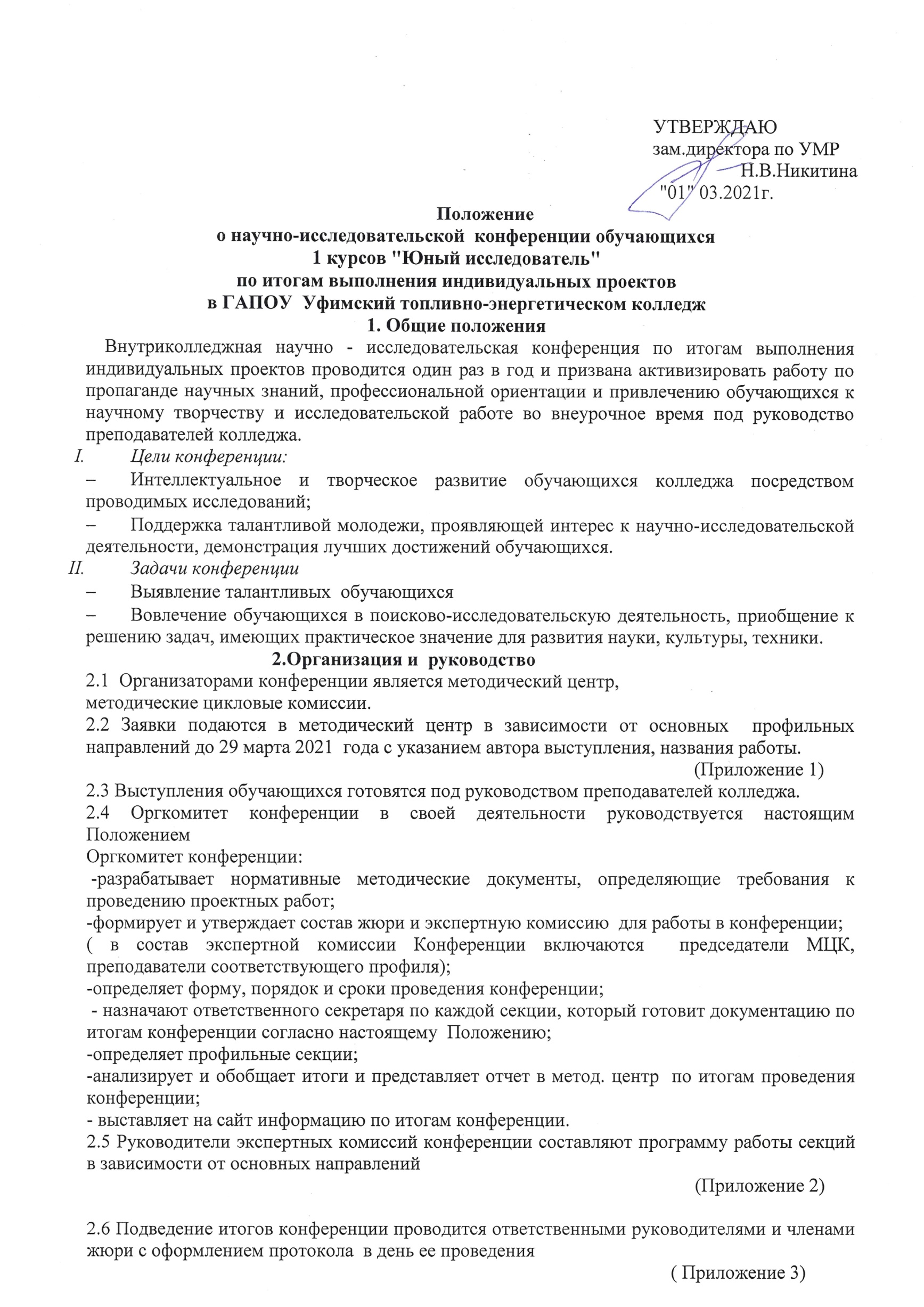 Руководители экспертных комиссий при анализе и подведении итогов конференции определяет лучшие работы. Их авторы награждаются грамотами и благодарственными письмами. Научно-исследовательские проекты обучающихся хранятся у руководителей проекта, а электронный вариант сдается в учебную часть.            2.7 Для участия в конференции участники должны представить выступление и презентацию в электронном и бумажном виде.   2.8 Текст выступления должен быть не более 3 страниц.2.9 Руководители научно-исследовательских проектов следующих секций:Руководители проектов секций "Россия в мире","Иностранный язык","Математика","Информатика" "Русский язык и литература" выставляют  по 1 проекту, а руководители проектов секций "Физика и астрономия", "Химия, биология",  выставляют  по 2 проекта.2.10  На выступления и представления своей работы участнику дается 5 минут.Участниками проекта  являются обучающиеся 1 курса  по общеобразовательным  дисциплинам.Сроки проведения конференции:29 апреля 2021 года, в 14.00.ч., секционные выступления по аудиториям.         3.Требования к содержанию работыРабота, представленная на конференцию, должна носить характер научного исследования, центром которого является актуальная проблема, имеющая практическую значимость. Исследовательский проект  должен содержать:Титульный листОглавлениеВведениеОсновную частьЗаключениеСписок использованных источниковПриложения Титульный лист должен содержать:Наименование образовательного учреждения (полностью)Название конкурсаНаименование секцииНаименование темы работыСведения об авторе (ФИО, специальность, группа)Сведения о руководителе (ФИО, должность, ученая степень)В оглавление должны быть включены:Введение Названия глав и параграфов ЗаключениеСписок использованных источниковНазвания приложений и соответствующие номера страницВведение:-Обосновывается выбор темы и ее актуальность;-Определяется объект и предмет исследования, формулируются цели, определяются задачи и методы исследования;-Описывается новизна и практическая значимость работы; -Определяется план исследования и кратко характеризуются основные разделы пояснительной записки; Основная часть должна содержать информацию, собранную и обработанную автором, а именно: описания основных рассматриваемых фактов, характеристику методов решения проблем, обоснования выбранного варианта решения (эффективность, научность, наглядность, практическая значимость).Индивидуальный проект выполняется по определённой дисциплине  и должен иметь связь с профессиональной деятельностью.В заключении в конечном виде формируются выводы и результаты, полученные автором, направления дальнейших исследований и предложения по возможному практическому использованию результатов исследования. В список используемых источников заносятся публикации, издания и источники, использованные авторы.Информация о каждом издании должна быть оформлена в строгой последовательности:Фамилия, инициалы автораВыходные данные Год изданияКоличество страницВсе издания должны быть пронумерованы и расположены в алфавитном порядке.Работа должна содержать приложения с иллюстрированным материалом (рисунки, схемы, карты, таблицы, фотографии)                          4.Требования к оформлению докладаНаучно-исследовательской  проект  печатается на стандартных листах А4, шрифт Times New Roman, размер – 14, межстрочный интервал – 1,5, поля слева – 30 мм, справа поля – 15 мм, сверху 20 мм, нижнее – 20 мм. Текст доклада должен быть не более 2-3 стр.                          5.Требования к компьютерной презентации5.1 Компьютерная презентация должна содержать начальный и конечный слайды; 5.2 Структура  компьютерной  презентации должна включить оглавление, основную и резюмирующую части;5.3 Каждый слайд должен быть логически связан  с предыдущим и последующим;5.4  Слайды должны содержать минимум текста (на каждом не более 10строк);5.5 Необходимо использовать графический материал (включая картинки)  сопровождающий текст (это позволит разнообразить представляемым материал и обогатить доклад выступающего)5.6 Время выступления должно быть соотнесено с количеством слайдов из расчета, что компьютерная презентация, включающая 10-15 слайдов, требует для выступления около 5 минут.        6.Критерии оценивания  представленных материаловЭксперты оценивают каждую работу по следующим  критериям:Актуальность темы                                                                     5 балловСоответствие содержания сформулированной теме               5 балловНаучная аргументированность работы                                     5 балловПрактическая значимость                                                          5 балловОригинальность решения проблемы                                        5 балловЛогичность построения работы                                                5 балловУровень самостоятельности                                                      5 балловСоответствие выводов полученным результатам                    5 балловКультура оформления работы                                                    5 балловКультура  представления работы                                                5 баллов             ИТОГО                                                                              50 баллов  6.Критерии оценивания  представленных материалов по иностранному языкуЭксперты оценивают каждую работу по следующим  критериям:Актуальность темы                                                                     5 балловСоответствие содержания сформулированной теме               5 балловНаучная аргументированность работы                                     5 балловПрактическая значимость                                                          5 баллов    -    Лексико-грамматическое оформление,                                     5 баллов           орфография и пунктуация                                Лексико-грамматическое оформление речи                            5 балловУровень самостоятельности                                                     5 балловСоответствие выводов полученным результатам                   5 балловКультура оформления работы                                                  5 балловКультура  представления работы                                             5 баллов                ИТОГО                                                                                  50 баллов                                         7.Технология проведения конференции Работа конференции предусматривает публичные выступления участников по результатам собственной исследовательской деятельности на секциях по следующим направлениям:                     -Секция  "Россия в мире"-Секция  "Физика и астрономия"-Секция  "Иностранный язык"-Секция  "Математика"-Секция  "Информатика"-Секция  "Химия, биология"-Секция  "Русский язык и литература"Заявки на участие в секциях подаются в методкабинет  руководителями за 1 месяц до начала конференции с точным указанием автора и названия работы. По данным заявкам составляется программа работы каждой секции. В секциях заслушиваются 6-8 лучших отобранных жюри работ, одновременно с докладом представляется и сам индивидуальный проект   (объем 10-12 стр.). Для оценки работ по каждой секции формируются отдельное жюри.На выступления и представления своей работы участнику дается 5 мин.Жюри оценивает выступления участника и ответы на вопросы по следующим критериям:Логичность и содержательность выступленияИспользование наглядностиКультура речиКомпетентность докладчика Подведение итогов конференцииПо окончании защиты индивидуального проекта составляется протокол заседания комиссии по защите индивидуального проекта, в котором фиксируются оценки, полученные при защите.                                                                                                 (Приложение 3 ) Материалы по индивидуальным проектам обучающихся хранятся у руководителей проекта, а электронный вариант сдается в учебную часть.      Положение разработала, методист Аминева Фаниля Салаватовна, metodkabinet201@mail.ru                                                                                                                                    ПРИЛОЖЕНИЕ1Заявка на участие в научно-исследовательской  конференции обучающихся1 курсов "Юный исследовательпо итогам выполнения индивидуальных проектовПРИЛОЖЕНИЕ 2  ПРОГРАММА  РАБОТЫ  СЕКЦИИ______________________________________Руководитель:______________________Дата проведения_____________________Место  проведения___________________ ПРИЛОЖЕНИЕ №3   ПРОТОКОЛ ЗАСЕДАНИЯ   ЖЮРИСекция _______________________________________________________________________1 место_____________________________________(ФИО, группа)                   2 место ____________________________________   (ФИО, группа)                                                3 Место____________________________________   (ФИО, группа)                                            Члены жюри:_________                     __________                       _________                      _________№УчебнаядисциплиныФ.И.О. обучающегосяГруппаТема работыНаучный руководитель1ФизикаНуруллин Артур Альфритович1С(1)Хасанова Чулпан Ингильевна234567            ИТОГО            ИТОГО№Тема работыФ.И.О. обучающегосяГруппаНаучный руководитель1Современные способы беспроводной передачи электроэнергииНуруллинАртур Альфритович1С(1)Хасанова Чулпан Ингильевна234567№Максимальное количество баллов по каждому критерию5 балловФИО обучающегосяФИО обучающегосяФИО обучающегосяФИО обучающегося1Актуальность темы2Соответствие содержания сформулированной теме3Научная аргументированность работы4Практическая значимость5Оригинальность решения проблемы6Логичность построения работы7Уровень самостоятельности8Соответствие выводов целям и задачам исследования               9Культура оформления работы 10Культура представления работыИТОГО  БАЛЛОВИТОГО  БАЛЛОВ